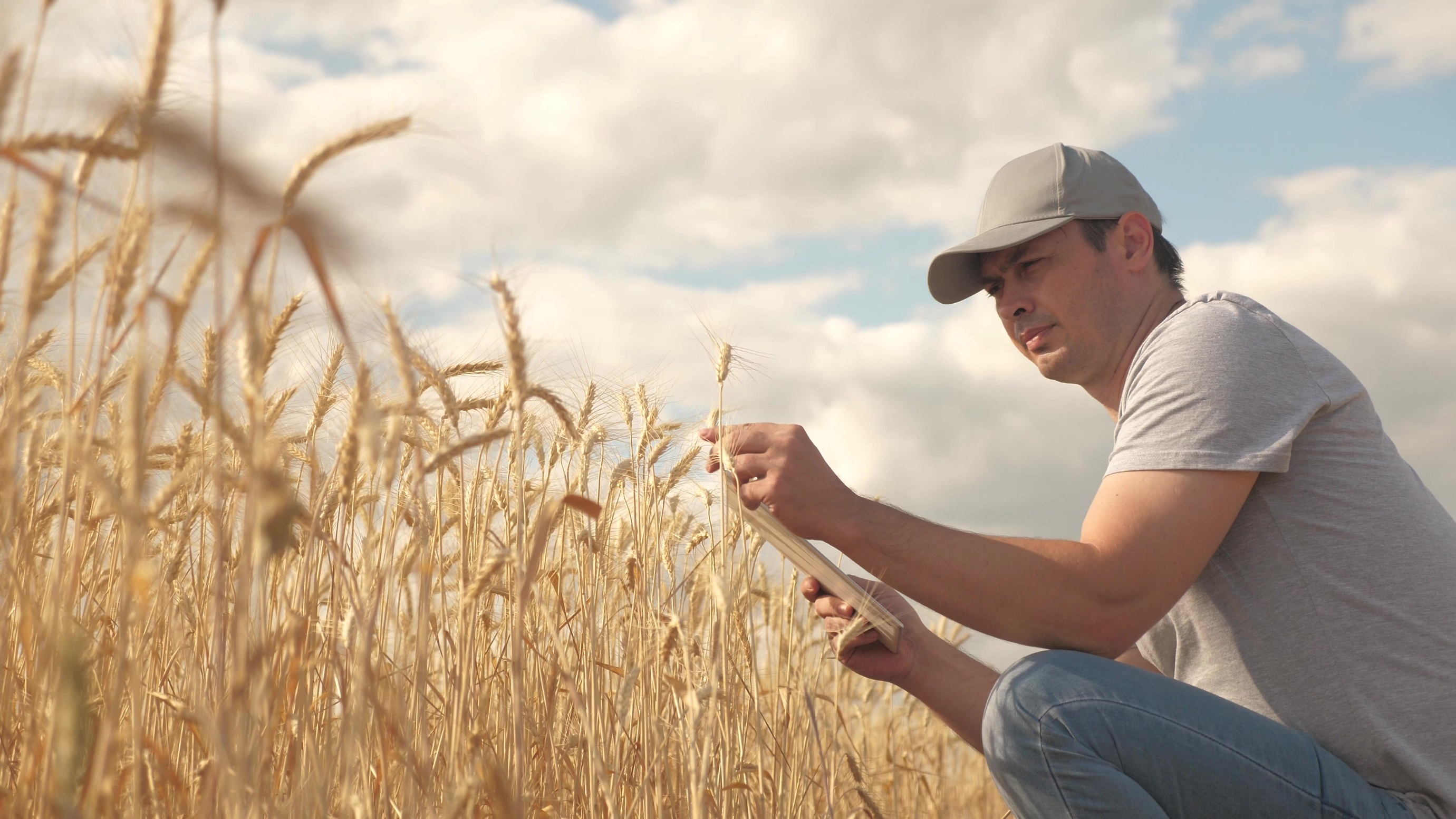 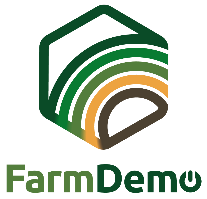 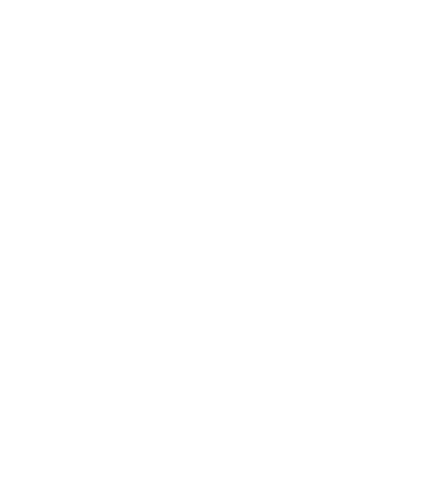 Tento prieskum pri odchode je možné použiť na získanie spätnej väzby od účastníkov vašej udalosti ohľadom toho, ako sa im páčila organizácia udalosti a čo sa počas nej naučili. Preložte otázky do vášho miestneho jazyka. Niektoré otázky je možné prispôsobiť v súlade s vašou udalosťou, a to najmä otázku č. 1 a 3.Otázky k prieskumu pri odchode si vytlačte na papier a priložte ho k podložke s klipom. Otázky vyplňte počas rozhovoru s účastníkmi pri ich odchode z predvádzacej akcie. Alebo tieto otázky použite v rámci online prieskumu a odkaz účastníkom pošlite ihneď po predvádzacej akcii. Počas ukončovania udalosti požiadajte účastníkov, aby pri odchode vyplnili dotazník.Autori: Herman Schoorlemmer, Ellen BultenOtázkyAko ste sa dozvedeli o tejto predvádzacej akcii (začiarknite)?  Osobná pozvánka  Farmárska tlač  Webová stránka  Sociálne siete  Iné (napíšte aké):Prečo vás zaujala návšteva tejto predvádzacej udalosti?Ako hodnotíte rôzne aspekty predvádzacej udalosti (začiarknite)(Položky v ľavom stĺpci je potrebné prispôsobiť podľa aktivít udalosti)Aká bola organizácia predvádzacej akcie?Čo vás na tejto predvádzacej udalosti najviac zaujalo?Ktoré aspekty ukážok by boli užitočné pre vašu vlastnú farmu a prečo?Plánujete aplikovať niečo z toho, čo ste dnes videli? Áno / Nie / Možno
Ak ste odpovedali "Áno" alebo "Možno, čo by ste chceli aplikovať?Čo vám bráni aplikovať to, čo ste sa dnes naučili alebo videli?Máte nejaké ďalšie návrhy?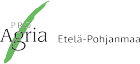 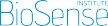 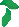 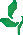 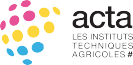 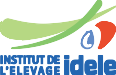 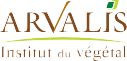 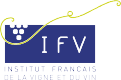 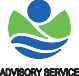 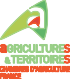 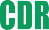 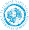 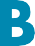 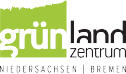 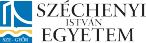 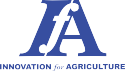 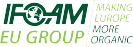 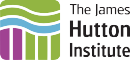 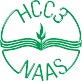 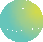 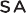 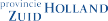 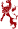 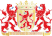 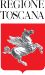 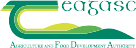 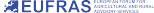 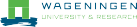 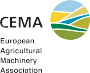 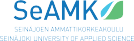 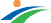 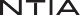 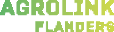 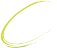 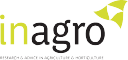 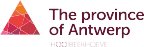 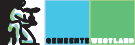 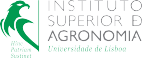 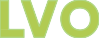 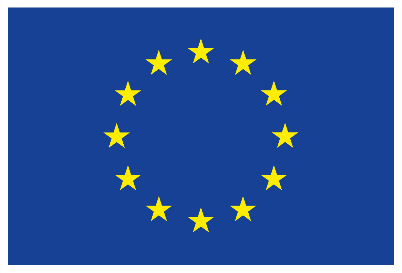 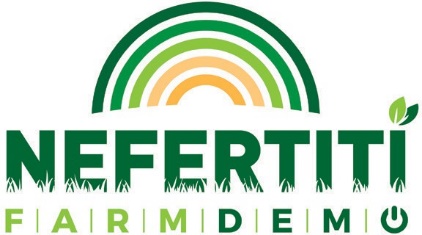 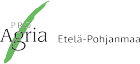 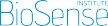 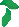 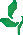 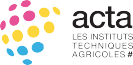 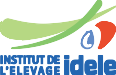 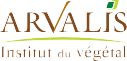 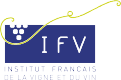 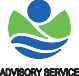 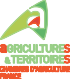 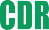 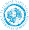 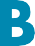 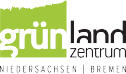 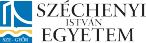 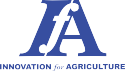 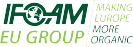 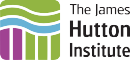 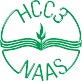 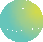 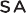 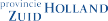 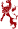 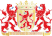 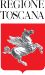 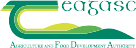 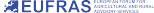 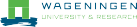 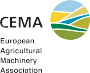 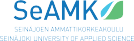 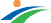 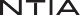 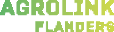 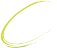 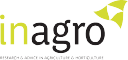 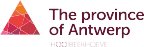 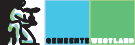 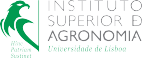 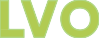 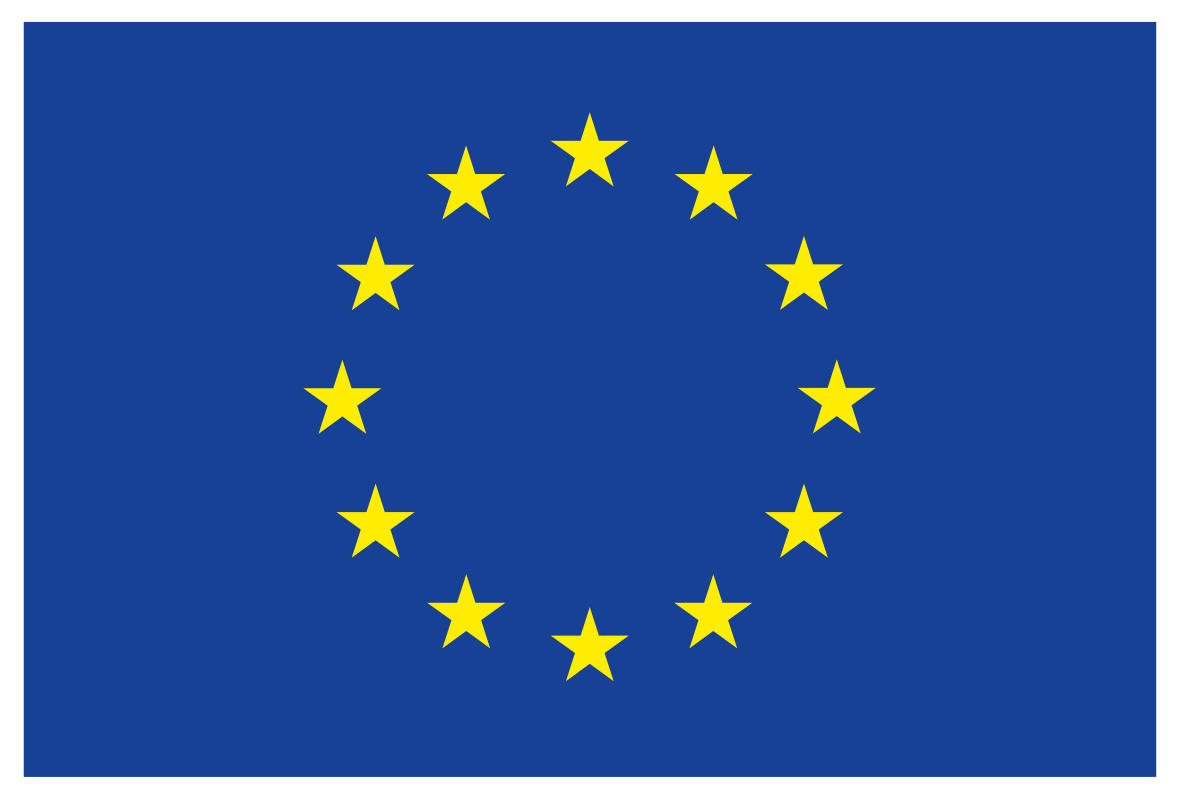 NEFERTITI PARTNERSVIAC NÁSTROJOV NÁJDETE NAtrainingkit.farmdemo.euVeľmi užitočnéUžitočnéNeutrálneNeužitočnéPrednáškaPrechádzka po poliWorkshopKtoré aspekty boli dobre zorganizované?Ktoré aspekty neboli dobre zorganizované?Prečo?Prečo?Ďakujeme vám, tento dotazník nám pomôže zlepšiť naše ďalšie predvádzacie akcie!